Clinic Date:							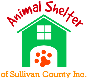 Animal Shelter of Sullivan County, Inc.380 Masengill RoadBlountville, TN 37617 Phone: 423-279-2741Fax: 423-323-1042VACCINATION RECORD				   NumberEmail: animal.shelter@sullivancountytn.govWebsite: www.animalshelter-sullivancounty.orgEmail: animal.shelter@sullivancountytn.govWebsite: www.animalshelter-sullivancounty.orgOwner Name 						Address 							Phone Number 						Email Address (REQUIRED FOR MICROCHIP)Microchip            $15	Free with VaccinePET INFORMATION:        Dog	 Cat	                  Male 	          Female	Spayed			Neutered 		Unaltered	Animal Name: 						Estimated Age: 						Color: 							Breed: 							*If cat, list short hair, medium hair or long hairWeight 							*Does the animal have any history of vaccine reactions? 		YES 			NOVaccination/Treatments Performed           $15 Combo Vaccine          Distemper/Parvo          Distemper/Panleuk          $15 Bordetella Vaccine          Kennel Cough           $10 Rabies Vaccine          (Required by state          Law to be current) Rabies tag number (dogs only)          $15 Lepto Vaccine           $5 Per Dose           De-Worming Medicine – Pyrantel Does your animal have any history of seizure disorder?

		YES 			NO           $10 Flea Treatment 1 Month            (Cat-Revolution, Dog-Vectra)Does your dog require a muzzle?  Yes		No            $25 Flea Treatment 3 Month Topical Bravecto           (Dogs 6 months and older only) NOTES: 														Revised 04/23NOTES: 														Revised 04/23